ПереводПриложение к Постановлению Счетной палаты№43 от 27 июля 2021 года 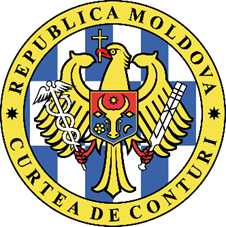 СЧЕТНАЯ ПАЛАТА РЕСПУБЛИКИ МОЛДОВА ОТЧЕТ аудита консолидированных финансовых отчетов Министерства образования, культуры и исследований, составленных по состоянию на 31 декабря 2020 годаОТРИЦАТЕЛЬНОЕ МНЕНИЕ  Провели аудит консолидированных финансовых отчетов Министерства образования, культуры и исследований (далее – МОКИ) за бюджетный год, завершенный 31 декабря 2020 года, которые охватывают Бухгалтерский баланс, Отчет по доходам и расходам, Отчет о потоке денежных средств, Отчет об исполнении бюджета, Пояснительную записку об исполнении бюджета, в том числе обобщение существенных учетных политик. По нашему мнению, учитывая существенность аспектов, описанных в разделе Основание для составления отрицательного мнения, финансовые отчеты не предоставляют правильное и достоверное отражение положения в соответствии с применяемой базой по составлению финансовой отчетности.ОСНОВАНИЕ ДЛЯ СОСТАВЛЕНИЯ ОТРИЦАТЕЛЬНОГО МНЕНИЯ 2.1. Занижение стоимости счета 371 „Земельные участки” на 484,73 млн. леев в результате: (1) отсутствия оценки земельных участков (8,27 млн. леев); (2) нерегистрации в бухгалтерском учете 180,3 га сельскохозяйственных земель и 269,39 га земель под строительство (476,46 млн. леев).2.2. Занижение стоимости счета 311 „Здания” на 112,74 млн. леев, обусловленное: занижением минимум на 121,74 млн. леев в результате: (1) неприведения стоимости 29 административных зданий 12-ю учреждениями, подведомственными МОКИ, в соответствие с кадастровой стоимостью на 42,5 млн. леев; (2) недокументирования соответствующим образом выполнения работ, финансируемых из предоставленных грантов, были завышены прочие обязательства бюджетных учреждений (счет 419) на 1,03 млн. леев; (3) нерешения с 2012 года проблемы по передаче с баланса Академии наук Молдовы на баланс Теоретического лицея „Аристотель” произведенных инвестиций (69,86 млн. леев) и некапитализированных инвестиций, отраженных на счете 319 (8,36 млн. леев);увеличением минимум на 9,0 млн. леев – стоимость капитального ремонта, проведенного в зданиях, принадлежащих местным публичным органам (МПО) Левобережья (Приднестровье) (3,02 млн. леев) и ГП „Республиканскому центру по реабилитации инвалидов, ветеранов труда и войны” из с. Кочиерь (1,45 млн. леев), и в результате регистрации расходов, связанных с технической экспертизой здания, которое требует сноса (0,01 млн. леев), а также несписания имущества, которое не принадлежит учреждениям и/или было приватизировано  (4,52 млн. леев).2.3. Занижение стоимости счета 415 „Акции и другие формы участия в капитале внутри страны” на 3725,55 млн. леев, обусловленное:увеличением на 113,16 млн. леев, генерированным ненадлежащей передачей долей участия в капитале экономических агентов, принятых Агентством публичной собственности (АПС) (100,94 млн. леев) и прочими увеличениями (12,22 млн. леев );занижением на 3838,71 млн. леев в результате: (1) некапитализации инвестиций, произведенных в течение ряда лет (34,22 млн. леев), а также непередачей МЭИ учредителю (МОКИ) инвестиций государства в инфраструктуру Инженерного колледжа из г. Стрэшень (32,6 млн. леев); (2) неотражения в бухгалтерском учете МОКИ зданий и земельных участков публичной собственности из публичной сферы, находящихся, согласно представленной информации, в пользовании субъектов, учрежденных МОКИ, находящихся на самоуправлении (3764,48 млн. леев); (3) некапитализации инвестиций, произведенных за счет государственного заказа (7,41 млн. леев).2.4. Завышение на 44,18 млн. леев стоимости счета 319 „Незавершенные капитальные вложения в активы” в результате двойного учета инвестиций, реализованных на 7 объектах (14,51 млн. леев), регистрации и в бухгалтерском учете МПО на 3 объектах, проданных МПО (15,47 млн. леев); некапитализации инвестиций, осуществленных в Теоретическом лицее „Аристотель” (8,35 млн. леев); невыполнения фактурированных строительных работ (5,84 млн. леев).2.5. Занижение стоимости счета „Прочие основные средства” минимум на 148,8 млн. леев, определенное:- занижением на 149,15 млн. леев в результате: (1) нерегистрации как собственности МОКИ фонда учебников, включенного в схему аренды (145,89 млн. леев); (2) классификации и отражения в отчетности на расходы напечатанной учебной продукции (1,62 млн. леев); (3) нерегистрации как основные средства напечатанного библиографического материала в рамках проведения научных исследований подведомственными МОКИ научными учреждениями (1,65 млн. леев);увеличением на 355,75 тыс. леев вследствие неправильной классификации культурных ценностей.2.6. Занижение стоимости активов культурного наследия (счета363) минимум на 181,59 млн. леев по причине неотражения в бухгалтерском учете зданий-памятников стоимостью минимум 180,3 млн. леев (2 из 634 памятников/культовых зданий, находящихся в собственности государства), нерегистрации произведений искусства, безвозмездно полученных от МОКИ (0,53 млн. леев); неаргументированного списания приобретенного мобильного музейного имущества (0,14 млн. леев); нерегистрации культурных объектов Природно-культурной резервации Старый Орхей (0,27 млн. леев); неправильной классификации культурного имущества (0,36 млн. леев).2.7. Занижение стоимости счета „Нематериальные активы” минимум на 177,21 млн. леев вследствие: (1) нерегистрации в предыдущие годы в качестве нематериальных активов результатов научных исследований (32,84 млн. леев), web-сайтов и созданных программ (0,2 млн. леев), а также разработки учебной продукции (14,24 млн. леев); (2) нерегистрации в качестве нематериальных активов ассигнований, использованных для проведения научных исследований научными учреждениями, подведомственными МОКИ (113,72 млн. леев), и, соответственно, средств, перечисленных МОКИ согласно договорам, подписанным с учреждениями, находящимся на самоуправлении (16,21 млн. леев).2.8. Занижение стоимости счета 419 „Прочие обязательства бюджетных учреждений” на 77,16 млн. леев, обусловленное:занижением на 84,99 млн. леев вследствие: (1) нерегламентированного отражения в отчетности высшими учебными заведениями финансовых средств, выделенных и неосвоенных ими до 31.12.2020 (21,73 млн. леев), а также нерегламентированного увеличения бюджетных ассигнований, связанных со стоимостью учебных программ в рамках профессионально-технического образования (54,99 млн. леев); (2) непредоставления услуг по регистрации в Регистре недвижимого имущества (РНИ) прав на недвижимость из с. Донич (0,01 млн. леев); (3) неотражения расчетов платы за наем за 2019 и 2020 годы (0,02 млн. леев); (4) невозврата учреждениями среднего профессионально-технического образования денежных средств, оставшихся в остатке по состоянию на 31.12.2019 (1,24 млн. леев); (5) нерегламентированной оплаты и получения накладной в 2020 году за услуги, которые были исполнены в I квартале 2021 года (0,15 млн. леев); (6) нерегистрации в бухгалтерском учете Институтом энергетики договорных обязательств (0,66 млн. леев); (7) понесения нерегламентированных расходов, связанных с оплатой труда (0,36 млн. леев); (8) невыполнения строительных работ, по которым составлены накладные (5,84 млн. леев);  увеличением на 7,83 млн. леев в результате неотражения в отчетности инвестиций, произведенных за счет грантов 2020 года в имущество (6,79 млн. леев) и здания (1,03 млн. леев).2.9. Завышение расходов, связанных с образовательными услугами (государственный заказ) на 76,73 млн. леев, в результате нерегламентированного отражения в отчетности высшими учебными заведениями финансовых средств, выделенных и неосвоенных ими до 31.12.2020 (21,73 млн. леев), а также нерегламентированного увеличения бюджетных ассигнований, связанных со стоимостью учебных программ в рамках профессионально-технического образования (54,99 млн. леев).2.10. Увеличение прочих расходов бюджетных учреждений и, соответственно, снижение стоимости акций и других форм участия в капитале внутри страны на 9,16 млн. леев в результате нерегистрации инвестиций в учрежденных учреждениях.2.11. Увеличение расходов на услуги на 26,17 млн. леев в результате: (1) нерегистрации в качестве нематериальных активов средств, перечисленных МОКИ согласно договорам, подписанным с учреждениями, находящимся на самоуправлении (16,21 млн. леев); (2) нерегламентированной платы и получения накладных в 2020 году за услуги, которые были выполнены в I квартале 2021 года (0,15 млн. леев); (3) нерегистрации в учете полученных/отпечатанных материальных ценностей (9,81 млн. леев)2.12. Занижение стоимости счета „Результат публичного учреждения текущего года” на 248,38 млн. леев и размера счета „Результат публичного учреждения предыдущего года” на 4727,68 млн. леев в результате недостатков, указанных в Основание для составлеия мнения и в другой информации из настоящего Отчета.   2.13. Ненадлежащая классификация имущества в размере 13,09 млн. леев привела к искажению стоимости счетов по основным средствам.2.14. В нарушение положений Приказа министра финансов №164 от 30.12.2016, МОКИ не соблюдало требования по составлению Пояснительной записки об исполнении бюджета. Так, МОКИ не отразило и не представило информацию в соответствии с приложениями к указанному приказу, а именно: приложение №3 „Расшифровка обязательств и долгов”; приложение №4 „Расшифровка обязательств с истекшим сроком и долгов с истекшим сроком оплаты (задолженностей), переданных следственным органам” и приложение №5 „Информация об исполнении требований, рекомендаций, содержащихся в Постановлениях/Отчетах Счетной палаты”. В результате, изложенная МОКИ в Пояснительной записке информация об исполнении бюджета не является полной и не отражает подробно данные из финансовых отчетов.Провели аудиторскую миссию в соответствии с Международными стандартами Высших органов аудита, применяемыми Счетной палатой. Наша ответственность, согласно соответствующим стандартам, изложена в разделе Ответственность аудитора в аудите финансовых отчетов из настоящего Отчета. Аудиторы независимы перед аудируемым субъектом и осуществляли этические обязательства согласно требованиям Кодекса этики Счетной палаты. Считаем, что полученные аудиторские доказательства являются достаточными и адекватными для предоставления основания для составления нашего заключения.III. ПАРАГРАФ ПО ВЫДЕЛЕНИЮ НЕКОТОРЫХ АСПЕКТОВ  Обратим внимание на факт, что текущий План счетов, утвержденный Приказом министра финансов №216 от 28.12.2015, не делает различия между имуществом, которое было передано учредителем субъекту на праве собственности и имуществом, которое передано в управление, пользование или безвозмездное пользование, реальными собственниками которого является учредитель или другое стороннее лицо. В результате, до настоящего времени отсутствует регламентирование относительно исполнения положений ст.11 (2) Закона №121-XVI от 04.05.2007, посредством которых должен быть обеспечен раздельный бухгалтерский учет имущества публичной собственности из публичной сферы, находящегося в управлении субъектов (публичных учреждений и предприятий) на самоуправлении, а также порядок регистрации в бухгалтерском учете у учредителя соответствующих операций.Несмотря на то, что План счетов включает счет 4153 „Инвестиции в связанные и несвязанные стороны” для передачи в управление имущества, он не позволяет вести аналитический/раздельный учет для каждого объекта имущества, переданного в управление, что впоследствии практически делает невозможным выявление имущества государственной собственности из публичной сферы, находящегося в управлении субъектов на самоуправлении, в том числе в случае его возврата. В настоящее время План счетов предусматривает аналитический учет зданий и земельных участков только на счетах 311 „Здания” и 371 „Земельные участки”.Также, МОКИ не располагает исчерпывающей и полной информацией о зданиях и земельных участках публичной собственности государства из публичной сферы, переданных в управление подведомственным учреждениям, которые, согласно ст.5 (2) a) Закона №29 от 05.04.2018, должны быть отражены в бухгалтерском учете МОКИ.Так, аудит установил, что субъекты на самоуправлении, подведомственные МОКИ, имеют в пользовании 1109 зданий с первоначальной стоимостью 5278,15 млн. леев и износом 1441,89 млн. леев, а также 310 земельных участков площадью 2260,62 га и стоимостью минимум 1819,8 млн. леев, из которых на счете 415300 отражены здания и земельные участки стоимостью около 1778,42 млн. леев, которые не могут быть выявлены и, соответственно, инвентаризированы.Заключение не изменено по причине этих аспектов.IV. КЛЮЧЕВЫЕ АСПЕКТЫ АУДИТА Ключевыми аспектами аудита являются аспекты, которые на основания наших профессиональных рассуждений имели наиболее важное значение для аудита консолидированных финансовых отчетов МОКИ за бюджетный год, завершенный 31 декабря 2020 года. Эти аспекты были подняты в контексте аудита финансовой отчетности в целом и формирования нашего заключения по ним, не составляя отдельного мнения по этим аспектам. За исключением аспекта, описанного в разделе Основание для составления отрицательного мнения, определили, что больше не существует других ключевых аспектов аудита, которые должны быть изложены в Отчете аудита.V. ДРУГАЯ ИНФОРМАЦИЯ 5.1. МОКИ и подведомственные учреждения понесли нерегламентировано расходы по оплате труда в сумме 337,72 тыс. леев в результате: (1) неправильного определения класса оплаты труда (56,35 тыс. леев); (2) увеличения должностного оклада на 6 классов для разработки политик в отсутствие соответствующих положений в должностных инструкциях (15,89 тыс. леев); (3) неснижения должностного оклада на 5 классов для работников, не имеющих соответствующего уровня образования для занятия должности (13,77 тыс. леев); (4) неправильного определения надбавки за эффективность (68,15 тыс. леев); (5) неправильного определения доплат за совмещение полномочий основной должности с функциями вакантной должности (25,88 тыс. леев); (6) неправильного определения годовой премии за 2019 год (14,41 тыс. леев); (7) нерегламентированного предоставления единовременных премий (3,45 тыс. леев); (8) понесения расходов на оплату труда в отсутствие документов (Приказа МОКИ и утвержденного штатного расписания), что свидетельствует о праве осуществлять образовательскую деятельность в медико-санитарных учреждениях (Прихиатрическая больница из мун. Бэлць), а также документов, подтверждающих осуществление других видов деятельности (ведомости учета рабочего времени, подписанные Прихиатрической больницей из мун. Бэлць) (139,82 тыс. леев).5.2. Увеличение стоимости счета 334 „Лекарственные средства и санитарные материалы” на 1670,015 тыс. леев вследствие несписания ценностей, выданных в течение 2020 года.5.3. Аудит не может высказаться относительно услуг, предоставленных ГП Институтом развития информационного общества в размере 3,5 млн. леев, так как акты приема-передачи информационных услуг не содержат исчерпывающих данных для определения объема и стоимости оказанных услуг, что отмечено и в рамках предыдущего аудита.5.4. Аудит ограничен в высказывании о расходах в сумме 143,0 тыс. леев по причине поверхностного составления актов выполненных работ и некорреляции платежей с юридическими услугами, реально предоставленными Институту науки в образовании.5.5. Несмотря на то, что общий размер обязательств МОКИ со сроком оплаты истек по состоянию на 31.124.2020 и составляет 16712,85 тыс. леев, он не был отражен в форме FD-044 как обязательства с истекшим сроком оплаты.VI. НАДЛЕЖАЩЕЕ УПРАВЛЕНИЕ  6.1. Система внутреннего управленческого контроля, созданная в рамках МОКИ, является сниженной и фрагментарной.Генерирующим фактором несоответствий и искажений финансовых ситуаций является система внутреннего управленческого контроля, созданная в рамках МОКИ. Внутренний управленческий контроль (далее – ВУК) не обеспечил проведение самооценки собственной системы в срок, установленный нормативной базой, что обусловило позднее составление Декларации об управленческой ответственности за 2020 год, а также Годового консолидированного отчета о внутреннем управленческом контроле.Предварительная оценка ВУК свидетельствует о том, что среда контроля является неэффективной, что подтверждено: несозданием рабочих групп; невыявлением и неинициированием описания операционных процессов; неопределением и неописанием ряда процедур и контрольных действий; отсутствием формализованных процедур, в том числе описанных процессов соответствующих видов деятельности; непроведением деятельности по оценке и мониторингу рисков и др. Эта ситуация повлияла на неудовлетворительный бухгалтерский учет, результаты которого отражены в констатациях из Основания для составления отрицательного мнения и из других разделов этого Отчета. 6.2. Внутренний аудит внедрен и функционирует в рамках центральной административной структуры Министерства. Однако, организационная структура Службы внутреннего аудита (1 функция занята из 2 утвержденных) не дает возможность соответствующим образом и качественно выполнять задачи и полномочия по проведению аудита МОКИ и подведомственных учреждений.6.3. МОКИ не исполнило рекомендации, направленные Постановлением Счетной палаты №32 от 20.07.2020 (большинство из которых были повторены из предыдущих аудиторских миссий) из-за отсутствия системы по осуществлению мониторинга деятельности по внедрению наших рекомендаций, в том числе по причине низких институциональных возможностей, в частности, административно-финансовых подразделений (14 единиц) и внутреннего аудита (2 единицы), а также неосуществления мониторинга деятельности подведомственных учреждений (88 бюджетных учреждений и 113 учреждений на самоуправлении). Из 19 направленных рекомендаций, 6 рекомендаций были частично исполнены, а 13 – не исполнены. Данная ситуация обусловила сохранение ряда аспектов, которые повлияли на аудиторское мнение и на которые продолжает быть ориентировано наше внимание.6.4. Относительно администрирования имущества за пределами страныВ соответствии с положениями Кодекса об образовании (ст. 106), здания и земельные участки в/на которых осуществляется деятельность публичных учреждений высшего образования, входят в публичную сферу государства и не могут быть отчуждены. Высшие учебные заведения, подведомственные МОКИ (ГУФКС, ТУМ, ГУМ) не обеспечили адекватное управление публичным имуществом, находящимся за границей РМ. Государственный университет физической культуры и спорта (ГУФКС), имея в управлении Базу обучения „Педагог” из г. Сергеевка, 13.03.2014 запросил Министерство просвещения списать 17 деревянных домиков и один павильон, сданные в эксплуатацию в 1977 году, по причине повышенной степени износа и невозможности их ремонтировать, а также больших расходов на содержание базы. Министерство дало согласие на списание недвижимого имущества 30.01.2015 (Распоряжение №25), на основании которого ГУФКС списал соответствующее имущество в размере 462,54 тыс. леев. В настоящее время территория базы и списанные домики используются Базой отдыха для детей „Чайка”.Согласно бухгалтерскому учету Технического университета Молдовы (ТУМ), на его балансе находится база отдыха „ПОЛИТЕХ” из г. Затока, Украина, стоимостью 76,68 тыс. леев. С согласия Министерства просвещения ТУМ 03.12.2001 передал Базу, сформированную из зданий, установок, оборудования, других материальных ценностей, в наем одному гражданину Украины на срок 15 лет, который не был продлен после истечения договора найма в 2016 году. Было установлено, что впоследствии Исполнительный комитет г. Затоки и указанный гражданин подписали договор земельной аренды земельного участка, на этом участке был построен комплекс отелей, состоящий из 3 блоков и бассейна, со сносом всех строений, принадлежащих ТУМ, часть из которых ТУМ снял с учета в 2015 году. ТУМ обращался во многие органы Республики Молдова относительно проблемы потери публичной собственности, но не в судебные инстанции Украины для возмещения от указанного гражданина убытка, нанесенного путем сноса имущества ТУМ. Государственный университет Молдовы (ГУМ), согласно бухгалтерскому учету, имеет на балансе 2 базы отдыха: „Дачия” из рег. Одесса, р-на Килия, с. Приморск с балансовой стоимостью 276.59 тыс. леев и „Бугаз” рег. Одесса, г. Затока, ул. Приморская 37 с балансовой стоимостью 96,38 тыс. леев.- База отдыха „Дачия”, созданная в 1964 году, состоящая из 53 деревянных домиков и столовой, 17 июля 2004 года была передана в наем ООО „Одисей” из Украины, договор был продлен в 2014 году еще на 10 лет (согласно п.4.2 договора) без заключения другого договора. Плата за аренду Базы составляет ежегодно 700 $ (п.5.1 договора). ГУМ не зарегистрировал в РНИ Украины права на объекты недвижимости Базы (хотя право собственности Республики Молдова на них было признано Украиной) и не заключил с местной администрацией г. Вилково договор аренды земельного участка. Несмотря на то, что ГУМ регистрирует на банковских счетах значительные финансовые средства, он не обеспечил модернизацию Базы отдыха „Дачия”, которая находится в состоянии постоянного разрушения.- База отдыха „Бугаз” представляет собой жилой дом, подаренный ГУМ 04.03.1964, 25 деревянных домиков, построенных в 1970 и 1988 годах, и 3 склада. Права собственности ГУМ на жилой дом были зарегистрированы в РНИ Украины 28.02.2015 (кадастровый номер 9171071). Земельный участок, на котором расположена база отдыха, является собственностью местной публичной администрации из Украины, а ГУМ не заключил договор аренды соответствующего земельного участка. Хот ответственные лица ГУМ информировали, что в настоящее время база не работает, аудит установил, что она находится в управлении невыявленных лиц, нанося ущерб финансовым интересам ГУМ. Проведенная 12.07.2021 представителями ГУМ инвентаризация также не смогла выявить лиц, осуществляющих хозяйственную деятельность на территории базы.6.5. О государственном заказе на подготовку кадров6.5.1. Образовательные услуги для реализации плана подготовки кадров из высшего образования (в сумме 582,576 млн. леев) были контрактованы МОКИ с нарушением положений ст.315 Гражданского кодекса, не был точно определен объект договора (вид, количество и качество услуги). В этой связи, отсутствуют данные об эквивалентном количестве студентов по циклам обучения, финансируемым из государственного бюджета, в соответствии с планом поступления, предусмотренным государственным заказом. Финансирование учреждений высшего образования (государственный заказ, общежитие, стипендии) не соотнесены с количеством студентов. В то время как объем финансирования растет (2018 год - 595,2 млн. леев, 2019 год - 674,9 млн. леев, 2020 год - 678,23 млн. леев (+0,56 %), количество студентов, финансируемых из государственного бюджета, снизилось на 896 (5,3 %) против предыдущего года (2018 год -17 740, 2019 год - 16 855, 2020 год -15959). Средние расходы для подготовки одного студента с финансированием из бюджета по циклам обучения отличаются от расходов, произведенных из собственных доходов. Так, средние затраты на одного студента (I цикла) из бюджетных ассигнований составляют от 34,6 тыс. леев до 102,3 тыс. леев, а из собственных доходов - от 2,6 тыс. леев до 15,5 тыс. леев.Несмотря на то, что согласно положениям ст.145 Кодекса об образовании, начиная с 2015 года, бюджетное финансирование высшего образования должно производиться путем стандартного финансирования: стандарт на одного студента и коэффициента корректировки, этот срок был ненадлежащим образом успешно продлен до 2021 года.МОКИ разработало и утвердило Постановлением Правительства №343 от 10.06.2020 Методологию бюджетного финансирования государственных учреждений высшего образования без соблюдения предыдущих рекомендаций Счетной палаты по разработке исчерпывающей методологии по определению затрат на обучение одного студента по специальностям, занятиям и уровням обучения. В результате, аудит не может высказаться о соответствии определения стандартных затрат на студента (фактически, ассигнований) для финансирования высшего образования. Также, ни финансовая информация, указанная в квартальных/годовых отчетах „ag”, утвержденных Приказом Министерства финансов №130 от 07.10.2019, не соответствуют данным, отраженным в фактурах и актах предоставленных услуг. В результате, данные, отраженные в отчетности учреждениями высшего образования, не предоставляют достоверной ситуации и носят лишь информационный характер.Вместе с тем, формула финансирования применяется, начиная с 01.01.2021, и лишь для лицензионного образования и мастерата, а не для доктората и для содержания общежитий. Тем не менее, применение этой формулы финансирования в 2020 году привело бы к снижению бюджетных расходов для финансирования высшего образования на сумму 49,886 млн. леев.Необходимо отметить, что на казначейских счетах учреждений высшего образования на конец 2020 года были зарегистрированы неиспользованные финансовые средства на общую сумму 21,73 млн. леев, а согласно данным, отраженным в финансовой отчетности, составленной по состоянию на 31.12.2020, существующий остаток наличности на счетах учреждений высшего образования составлял 239,02 млн. леев, зарегистрировав рост по сравнению с 2019 годом на 54,77 млн. леев, что свидетельствует о ненадлежащем использовании суммы 49,89 млн. леев, выделенной из государственного бюджета для финансирования высшего образования, а также завышение расходов для реализации государственного заказа.МОКИ не выполняет свои права учредителя, указанные в п.4.4 договора о предоставлении услуг, предусматривающего проверку объема, качества и стоимости услуг (в том числе посредством внешнего аудита), а также управление финансовыми средствами в соответствии с договорными условиями. Несмотря на то, что финансирование учреждений высшего образования, согласно новой методологии финансирования, производится на основании эквивалентного количества студентов, в накладных и актах предоставления услуг не отражено реальное количество студентов, обученных по каждой специальности и не прилагается список обученных студентов.Более того, аудит установил, что МОКИ не владеет исчерпывающей информацией относительно физического количества студентов, финансируемого из государственного бюджета. Так, в результате запроса информации о физическом и эквивалентном количестве студентов, существующем по состоянию на 01.10.2019, МОКИ представило 2 ответа с различными данными, в ответе от 13.04.2021 указав 16 840 студентов, а в ответе от 18.05.2021 – 16 461 студентов или на 379 студентов меньше.Аналогичная ситуация установлена и относительно соответствия расходов, связанных с предоставленными студентам стипендиями, и субсидированием затрат за аренду в общежитиях. Так, к соответствующим накладным не прикладывались акты о предоставлении услуг, с указанием категории стипендии, количества стипендиатов и распределенной суммы и др. и, соответственно, не был приложен и список студентов, получающих стипендию и проживающих в общежитиях. 6.5.2. Процесс планирования и исполнения финансовых средств для финансирования подведомственных учреждений профессионально-технического образования не был осуществлен регламентировано. МОКИ не утвердило средние затраты на обучение, применяемые при планировании и уточнении бюджетных ассигнований.  При дополнительном выделении бюджетных средств учреждениям профессионально-технического образования, МОКИ не учитывало требования п.11 из Положения, утвержденного Постановлением Правительства №1077 от 23.09.2016, и не откорректировало первоначально примененные средние затраты на обучение, средства были выделены исходя из потребностей, определенных по каждому учреждению, но документально не имеющими обоснования. Например, хотя годовые ассигнования для программ обучения из среднего профессионально-технического образования (колледжей и опытных центров) были утверждены для 8744 учащихся в сумме 236,79 млн. леев, в течение 2020 года эти ассигнования были дополнены на 56,32 млн. леев, хотя численность учащихся на 01.10.2020 увеличилась лишь на 87 учащихся. Произведя перерасчет ассигнований исходя из актуализированного количества учащихся, аудит установил, что согласно формуле финансирования, бюджетные ассигнования должны были быть увеличены только примерно на 1324,67 тыс. леев или примерно на 54998,48 тыс. леев меньше, которые представляют собой ненадлежащие и необоснованные расходы, понесенные МОКИ.Необходимо отметить, что учреждения профессионально-технического образования отразили на своих расчетных счетах значительные суммы денежных средств, не использованных на образовательские услуги, предоставляемые МОКИ, которые по состоянию на 31.12.2020 составляли 64,98 млн. леев (средние учреждения профессионально-технического образования – 17,69 млн. леев и вторичные – 47,29 млн. леев), в том числе неосвоенный остаток на казначейском счете – 15,29 млн. леев (средние учреждения профессионально-технического образования – 5,31 млн. леев и вторичные – 9,88 млн. леев).6.5.3. Расходы, исполненные в рамках процесса учебы/обучения, связанные с бюджетными ассигнованиями и собственными доходами, не используются и не отражаются в отчетности пропорционально количеству бюджетных мест и на основе существующих контрактов в рамках циклов обучения высшего и профессионально-технического образования. В результате, не определяются правильно затраты на одного студента/ учащегося, связанные с государственным заказом и на контрактной основе, а часть из расходов для мест обучения на контрактной основе, как правило, покрывается за счет бюджетных ассигнований, что противоречит положениям ст.145 (3) Кодекса об образовании, посредством которых регламентируется, что стандартные затраты на одного студента/учащегося составляют основание для расчета платы за обучение. Согласно п.2 Постановления Правительства №649 от 10.07.2018 и п.2 Постановления Правительства №345 от 18.07.2019, МОКИ должно обеспечить использование ассигнований из государственного бюджета лишь для подготовки кадров по специальностям с бюджетным финансированием (государственный заказ). В результате нерегламентированной компенсации затрат, связанных с обучением на контрактной основе, расходы на услуги для реализации плана (государственного заказа) были завышены примерно на 329,92 млн. леев. Аналогичная ситуация была установлена и в предыдущие годы, только в 2019 году они составили 391,7 млн. леев.6.5.4. В 2020 году МОКИ не принимало меры по разработке Методологии возмещения в государственный бюджет расходов на обучение, которая должна была быть утверждена в порядке, установленном Правительством, с целью обеспечения возмещения в государственный бюджет расходов, понесенных на обучение студентов, которые отказались выехать на место работы согласно распределению и исключенных. Таким образом, аудит констатирует сохранение недостатков, отраженных в предыдущих отчетах аудита.6.5.5. МОКИ не пересмотрело Постановления Правительства относительно платы за учебу в учреждениях послесреднего и нетретичного профессионально-технического образования, которые, начиная с 2019 года, перешли на деятельность в режиме финансово-зкономического самоуправления. Эта плата не соответствует понесенным реальным затратам на обучение, составив от 3,6 тыс. леев до 8,5 тыс. леев по учреждению, занятию/профессии, причиной было и отсутствие методологии по определению стоимости обучения профессии, утвержденной регламентировано.6.5.6. МОКИ не установило регламентировано порядок финансирования учреждений общего среднего образования (лицеев/гимназий), которые напрямую подведомственны и финансируются министерством и которые, согласно положениям ст.145 (1) Кодекса об образовании, должны финансироваться посредством стандартных затрат на одного учащегося и коэффициента корректировки, и не применяло аналогично положения Постановления Правительства №868 от 08.10.2014 и Методологических норм по разработке и утверждению бюджета, выпущенных Министерством финансов.6.6. Как и в предыдущие годы, субсидии для поддержки деятельности театрально-концертных организаций в сумме 175,621 млн. леев были предоставлены в отсутствие процедур внутреннего контроля относительно подтверждения использования субсидий по назначению, соотнесения их размера с показателями деятельности, установленными нормативной базой, что отмечено и аудитами за 2017, 2018 и 2019 годы. В нарушение рекомендаций Счетной палаты, МОКИ не обеспечило разработку и утверждение положений о порядке финансовой поддержки театров, цирков и концертных организаций, а также корреляцию финансовой поддержки с осуществляемой ими деятельностью. Так, положения ст.17 Закона №1421 от 31.10.2002 о принципах субсидирования театрально-концертных организаций были отменены с 01.01.2019, а требования Положения, утвержденного Постановлением Правительства №1242 от 15.10.2003, которыми делается ссылка на Закон 1421/2002, не были изменены. В результате, распределение финансовых ассигнований публичным театрально-концертным организациям должно производиться согласно п.37 Положения, утвержденного Постановлением Правительства №1242/2003: для учреждений национального значения - в размере 80% от общей суммы общих расходов, для остальных учреждений - в размере 60% от расходов предприятия, а также с учетом расчетов нормативов расходов, утвержденных Правительством. В нарушение указанного, в 2020 году при определении субсидий в основу взяты расходы на персонал и процентные ставки, установленные законодательством, а не общие расходы учреждений, как предусматривает нормативная база.В результате отмеченного, аудит не может высказаться относительно соответствия произведенных расходов, связанных с субсидиями на поддержку деятельности театрально-концертных организаций. Министерство не разработало принципы субсидирования периодических изданий, а также других государственных культурных учреждений в размере 3609,6 тыс. леев. Так, в 2020 году для периодических изданий для детей было выделено 1937,5 тыс. леев, для Музея истории евреев – 1499,3 тыс. леев, для Специального фонда учебников – 172,8 тыс. леев.Отметим, что размер обязательств, связанных с субсидиями, предоставленными общественным организациям (253000) на 2020 год, составляет 62503,38 тыс. леев, из которых 16584,11 тыс. леев относятся к Национальному олимпийскому и спортивному комитету (НОСК), касающихся использования субсидий не по назначению. Лишь в 2021 году МОКИ внесло иск в суд по возмещению суммы 11604,0 тыс. леев, связанной с обязательствами НОСК, сформированными начиная с 2016 года.6.7. МОКИ не владеет информацией о порядке последующего использования результатов научных исследований. Эти учреждения не располагают ни исчерпывающей информацией относительно полученных нематериальных активов. Более того, МОКИ и 18 подведомственных научно-исследовательских учреждений совершенно игнорировали предыдущие рекомендации Счетной палаты о регистрации в качестве нематериальных активов понесенных расходов на научные исследования, которые в 2019 году составили около 259,61 млн. леев и в 2020 году - 113,72 млн. леев. Несмотря на то, что все научно-исследовательские учреждения представляют Национальному агентству по исследованиям и развитию финансовые отчеты о произведенных расходах для выполнения каждого проекта исследования и инновации, с расшифровкой расходов по коду ЭКО и с приложением копий накладных и подтверждающих документов, размер нематериальных активов, имеющихся у этих организаций на конец 2020 года, составил 2365,96 тыс. леев по сравнению с 2116,23 тыс. леев – зарегистрированными на начало года.Необходимо отметить, что в 2020 году 10 учреждений оплатили Государственному агентству по интеллектуальной собственности сумму 51,4 тыс. леев для рассмотрения заявлений по регистрации патентов.6.8. МОКИ не приняло меры по пересмотру норм для питания учащихся из учреждений профессионально-технического образования в зависимости от того, имеют или нет собственные столовые. Соответственно, выявленные проблемы содержатся в предыдущем отчете. Планирование расходов для бесплатного питания учащихся из учреждений среднего профессионально-технического образования на 2020 год было осуществлено ненадлежащим образом и неодинаково. Так, если для 7 учреждений были запланированы и выделены средства только для питания, тогда для 40 учреждений были запланированы и выделены дополнительные финансовые средства для содержания столовых, что обусловило завышение расходов на общую сумму 12,13 млн. леев. Аналогичная ситуация отмечалась и в предыдущие периоды.6.9. МОКИ не обеспечило разграничение и надлежащую регистрацию публичной собственности, находящейся в управлении подведомственных учреждений. Предыдущий аудит отметил отсутствие ряда исчерпывающих данных об объектах недвижимого имущества публичной собственности государства, находящихся в управлении учреждений МОКИ, ситуация обусловлена неактуализацией Постановления Правительства №351 от 23.03.2005. Только 36 из 88 подведомственных учреждений и 93 из 113 субъектов, учредителем которых является МОКИ, находятся в Постановлении Правительства №351/2005, что свидетельствует об отсутствии надежного отражения реальной ситуации публичного имущества государства, переданного в администрирование учреждениям МОКИ. Так, 21 учреждение имеет в отчете 190 зданий с балансовой стоимостью 117.373,33 тыс. леев, которые не зарегистрированы в РНИ;МОКИ и 5 учреждений администрируют 37 зданий, которые не зарегистрированы в бухгалтерском учете и ни в РНИ;МОКИ не обеспечило разграничение и надлежащую регистрацию публичной собственности, находящейся в управлении подведомственных учреждений на самоуправлении. Так, 4 здания стоимостью 4,66 млн. леев зарегистрированы как собственность МПО. Вместе с тем, на 380 зданий и строений стоимостью минимум 1.085,5 млн. леев не зарегистрированы в РНИ права собственности;Институт энергетики подтвердил, что 9 зданий, которые зарегистрированы в бухгалтерский учете, ему не принадлежат. В результате проверок установлено, что только здание 0100118.124.01 (с балансовой стоимостью 65,0 тыс. леев, площадью на земле 989,8 м2) фактически принадлежит одному физическому лицу, а остальные здания не имеют регистрации об их собственнике/управляющем (с балансовой стоимостью 2,35 млн. леев);МОКИ и 8 учреждений не обеспечили регистрацию права пользования на 36 зданий (с балансовой стоимостью 109.748,68 тыс. леев), которые находятся в их пользовании в результате передачи в ведение МОКИ ряда учреждений из ведения других органов;собственниками 5 земельных участков площадью 2,98 га, отраженных в отчетности 4 учреждениями, подведомственными МОКИ (согласно e-Кадастру), являются МПО. В то же время, они находятся в Перечне земельных участков публичной собственности государства публичной сферы, находящихся в управлении Агентства публичной собственности, согласно Постановлению Правительства №161/2019;собственниками 11 земельных участков площадью 6,66 га, не включенных в Постановление Правительства №161/2019 (согласно e-Кадастру), являются МПО, хотя они прилегают к зданиям государственной собственности из ведения МОКИ;8 земельных участков площадью 10,78 га, прилегающих к зданиям учреждений МОКИ, не зарегистрированы в e-Кадастру;учреждения МОКИ не зарегистрировали в кадастровом органе права пользования на 35 земельных участков площадью 522,95 га, часть из них были зарегистрированы за ликвидированными учреждениями или которым переданы права учредителя учреждений МОКИ;МОКИ не обеспечило разграничение и надлежащую регистрацию публичной собственности, находящейся в управлении подведомственных учреждений на самоуправлении. Так, 41 земельный участок площадью 52,1 га и общей стоимостью 106,77 млн. леев зарегистрирован как собственность МПО. Вместе с тем, 13 земельных участков площадью 48,43 га и общей стоимостью 21,08 млн. леев не зарегистрировали права собственности в Регистре недвижимого имущества.6.10. В течение 2018 года, согласно п.3 и приложению №1 к Постановлению Правительства №806 от 01.08.2018, в течение 30 дней с даты опубликования настоящего постановления (10.08.2018), должны были быть переданы АПС 17 учреждений (15 государственных предприятий и 2 акционерных общества) из ведения МОКИ, но министерство до настоящего времени не передало их АПС посредством акта приема-передачи и/или накладной, таким образом, не были соблюдены положения п.3 из указанного Постановления Правительства и п.5 из приложения №1 к Постановлению Правительства №901 от 31.12.2015. Отметим, что как АПС, так и МОКИ отразили в бухгалтерском учете и отчетности на конец 2020 года вклад в уставный капитал 8 учреждений в размере 100,936 млн. леев, что привело к увеличению размера активов государственной собственности на эту же сумму.Несмотря на то, что согласно Постановлению Правительства №529 от 06.11.2019 ООО „Национальная арена” была передана безвозмездно из администрирования МОКИ в управление АПС, МОКИ не передало АПС расходы, связанные с разработкой технико-экономического обоснования по строительству спортивной арены в сумме 80,0 тыс. леев, которые в соответствии с рекомендацией предыдущего аудита должны быть переданы в капитал ООО „Национальная арена”6.11. МОКИ не обеспечило осуществление мониторинга надлежащего использования по назначению грантов, предоставленных подведомственным учреждениям. Так, были установлены гранты, использованные не по назначению в размере 1,15 млн. леев.6.12. Также, МОКИ не обеспечило осуществление мониторинга подведомственных учреждений. Так, аудит выявил серьезные недостатки в некоторых учреждениях, а именно:Специализированная школа интернат для слепых и слабовидящих детей из мун. Бэлць не обеспечила своевременное, полное и правильное составление и представление первичных документов и бухгалтерских регистров. Стоимости из Финансовых отчетов, Главной книги, аналитического учета не соответствуют, причиной было и ручное ведение бухгалтерского учета. Фактические расходы из FD–044 и остатки из бухгалтерского баланса (FD-041) не соответствуют остаткам из аналитической расшифровки и бухгалтерских справок. Главная книга не завершена, отсутствуют регистрации за август или они не являются правильными. Большинство приказов директора не подписано. Здание школы ошибочно зарегистрировано в РНИ как собственность АТЕ мун. Бэлць, а фактически является государственной собственностью и зарегистрировано в бухгалтерском учете школы, таким образом, нарушая положения ст.8 Закона о разграничении публичной собственности №29 от 05.04.2018. Списание материальных ценностей производится без указания порядка, места и норматива использования. Списание продуктов питания производится в отсутствие актов списания, а также комиссии, осуществляясь лишь на основании приказа директора и др.На момент проверки в школе было лишь 15 учащихся в 9-a классе, из которых только 5 учащихся с полной потерей зрения (слепые), а персонал состоял из 44 единиц. После окончания этими детьми школы летом 2021 года, не имея детей, школа больше не будет работать. Работники были предупреждены о возможном снижении штатов персонала, но МОСК не вмешалось для пересмотра бюджета учреждения на 2021 год, таким образом, существует риск нерегламентированного использования бюджетных средств.Также, МОКИ не откорректировало нормативную базу, связанную с деятельностью Национального агентства по куррикулуму и оценке (НАКО). Даже если в Постановлении Правительства №72/2015 отмечается, что Управление по развитию куррикула в гимназическом и лицейском образовании и Управление по развитию куррикула в дошкольном и начальном образовании являются структурами Национального агентства по куррикулуму и оценке, МОКИ делегировало соответствующие полномочия не НАКО, а Управлению общего образования в рамках МОКИ. Таким образом, из 43 единиц персонала НАКО, 32 единицы являются постоянно вакантными.6.13. Принять к сведению, что в ходе аудиторской миссии МОКИ и подведомственные учреждения произвели финансово-бухгалтерские корректировки на сумму 630,84 тыс. леев.VII. ОТВЕТСТВЕННОСТЬ РУКОВОДСТВА ЗА ФИНАНСОВЫЕ ОТЧЕТЫ Министр образования, культуры и исследований, в качестве руководителя центрального специализированного органа публичного управления, несет ответственность за составление и подписание консолидированных финансовых отчетов в соответствии с применяемой базой по составлению финансовой отчетности, а также за организацию системы внутреннего контроля, для обеспечения организованного и эффективного осуществления экономической деятельности субъекта, в том числе строгого соблюдения сохранности активов, предотвращение и обнаружение причин мошенничества и ошибок, точность и полноту бухгалтерских регистраций, а также за своевременную подготовку достоверной финансовой информации.VIII. ОТВЕТСТВЕННОСТЬ АУДИТОРА В АУДИТЕ ФИНАНСОВЫХ ОТЧЕТОВ Наша ответственность заключается в планировании и проведении аудиторской миссии, с получением достаточных и адекватных доказательств для подтверждения основания для аудиторского заключения. Нашими целями являются: получение разумного подтверждения относительно того, что на консолидированные финансовые отчеты не повлияли существенные искажения, связанные с мошенничеством или ошибками, а также составление заключения. Разумным подтверждением является высокий уровень подтверждения, но он не является гарантией того, что аудит, проведенный в соответствии с Международными стандартами, везде обнаружит существенное искажение тогда, когда оно существует. Искажения могут быть следствием мошенничества или ошибок. Вместе с тем, искажения могут считаться существенными, если индивидуально или в целом могут повлиять на экономические решения пользователей этой финансовой отчетности. Дополнительное описание ответственности аудитора в аудите финансовых отчетов размещено на сайте Счетной палаты по адресу: http://www.ccrm.md/activitatea-curtii-de-conturi-1-25. Это описание является частью нашего Отчета аудита.Справка: Настоящий Отчет аудита был составлен на основании доказательств, собранных аудиторской группой в следующем составе: главных публичных аудиторов – Анны ДЬЯКОНУ, Аллы ЛЯШОК, Дорина ЧУБОТАРУ, Татьяны УНГУРЯНУ; старшего публичного аудитора Игоря КЭЛУГЭРЯНУ; публичного аудитора Серджиу МЫЦЭ.Ответственные за составление Отчета аудита:руководитель аудиторской группы,начальник Управления аудита I в рамкахГлавного управления аудита VНадежда ИОНИЦЭ                        Ответственный за мониторинг и обеспечение качества аудита: начальник Главного управления аудита V                             Серджиу ШТИРБУ MD-2001, mun. Chișinău, bd. Ștefan cel Mare și Sfânt nr.69, tel.: (+373) 22 23 25 79, fax: (+373) 22 23 30 20, www.ccrm.md; e-mail: ccrm@ccrm.md